Приложение 2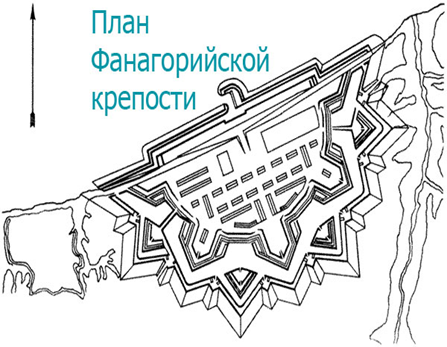 Рисунок 2.  План Фаногорийской крепости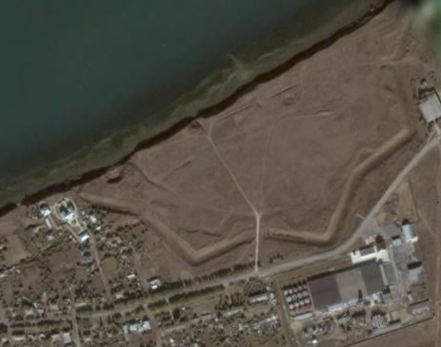 Фото 1.Фанагорийская крепость современное аэрофото